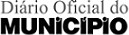 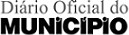 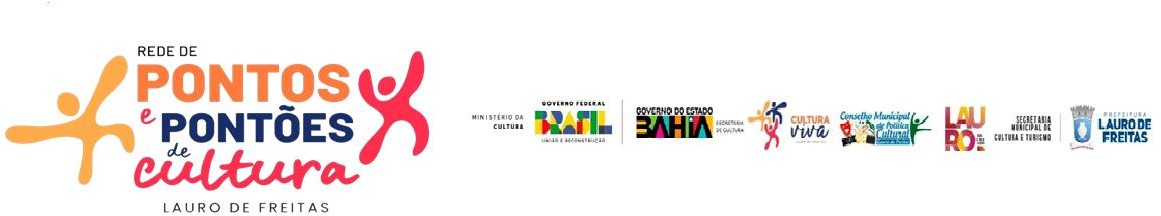 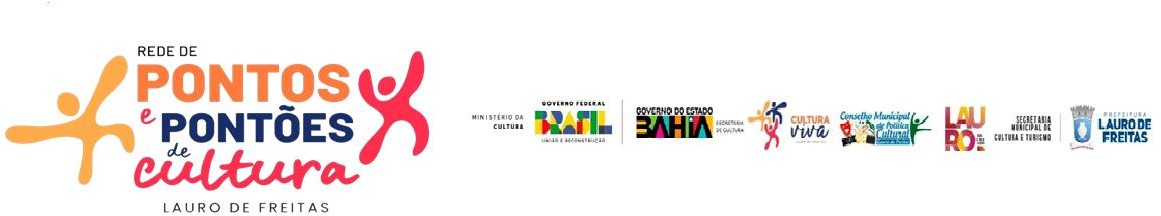 ANEXO II DECLARAÇÃO DE ENDEREÇO (ATUAL)Eu, ________________________________________________, __________________ (nacionalidade), __________________ (estado civil), profissão ___________________________, portador(a) da Cédula de Identidade nº _________________________, SSP _______ e do CPF nº ______________________, na qualidade de representante da/do ____________________________________(inserir o nome da entidade ou coletivo cultural), DECLARO, sob as penas previstas no art. 299 do Código Penal, para fins de fazer prova junto à Secretaria Municipal de Cultura e Turismo de Lauro de Freitas/Ba, que a referida entidade (ou coletivo cultural) tem endereço à _______________________________________________________(inserir endereço completo com rua/avenida, número, complemento e bairro ou distrito), na cidade de Lauro de Freitas/Ba.Lauro de Freitas, ____ de _____________ de 2024._______________________________________________________Assinatura do Declarante Representante Legal da Entidade ou Coletivo CulturalIMPORTANTE!Esse anexo não será aceito com rasuras e poderá ser assinado eletronicamente através da plataforma Gov.br.CERTIFICAÇÃO DIGITAL: N0NDMUU3OTQ0NUUYQJIWMJEsta edição encontra-se no site oficial deste ente.